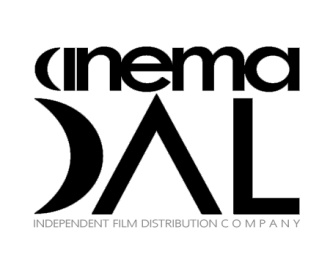 시네마달 배급의뢰 신청서감독E-mail감독핸드폰번호작품정보작품정보작품정보작품정보한글제목영문제목제작년도길이언어/자막장르시놉시스연출의도영화제 출품리스트